Treasurer’s Report for the Year 2023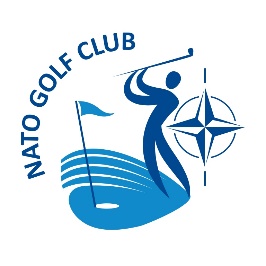 18 April 2024SummaryThe NATO Golf Club (NGC) remained financially healthy in 2023.  The balance in the Club’s bank account at the end of the year was €5,302.15, for a loss of €1,102.74.  While significant, this decrease was less than half the projected loss in our 2023 budget.  A summary of NGC’s actual Income and Expenditures, compared to the approved 2023 budget, will be provided in the coming weeks, as Annex 1.  Your Executive Committee recommends that annual membership fees for 2024 remain at €40 for Regular and Associate Members and €25 for Overseas Members.Club ActivitiesFor the historical record, a table of Club activities in 2023, including event winners, and the make-up of the Executive Committee at the end of the year is provided at Annex 2.Proposed BudgetThe proposed NGC budget for 2024 is attached as Annex 3.  Approval of this budget will be sought at the Annual General Meeting on 18 April 2024.MembershipAt the end of 2023, we had 28 paid members (17 Regular, 10 Associate, 1 Overseas).  This total is the same as in 2022, when we had 15 Regular, 11 Associate and 2 Overseas members.  Club Property Our Property Manager, Ahmed Zinbi has submitted his report on the current holdings of kit, trophies and other material used for publicity or conduct of competitions.  To have a true value of the assets of the Club, the value of the stock on hand for sale and trophies will, in the future, be reported as assets of the NATO Golf Club.  Posy balls and paperweights (presented to winners as keepsakes), and equipment for publicity (i.e. flag and roll-up) and conduct of competitions (i.e. Longest Drive and Closest to the Pin markers) have little or no value, if sold, so will not be included in the Club’s assets. The value of NGC trophies will be estimated, based on the actual purchase price or an estimated price for replacement.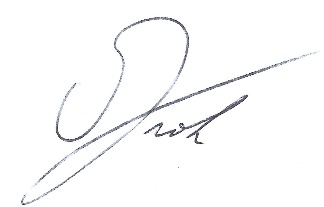 Rick FrohTreasurerAnnex 1NGC BUDGETED AND ACTUAL INCOME AND EXPENDITURES FOR 2023Annex 2NGC EVENTS IN 2023NATO Golf Club Executive Committee (end 2023)Annex 3PROPOSED NGC BUDGET FOR 2024SerialDescriptionBudgeted  IncomeExpendituresDifference1Opening Balance 1 January 20236,404.892Annual Membership Fees1,325.003Sale of Logo Items1,00.004Bank interest 0.005Total Income1,425.006Bank Charges80.007Prizes1.500.008IT Support800.009Engraving, purchase and maintenance of trophies50.0010AGM Drinks200.0011France trip (tbc)0.0012Purchase New Logo Items1,000.0013Miscellaneous (flowers, cards, stationary, postage, green fees)100.0014Total Expenses3,930.0015Profit/Loss for 2023 =-2,505.0016Closing Balance 31 December 20235,302.15SerialDateEventLocation/CourseWinner121 JanuaryCeltic QuaichFalnuee Josh Ellwein212 FebruarySt Valentine MassacrePierpontMax Nielsen Ward Morris34 MarchFriendlyWinge418 MarchPresident’s CupLouvain-la-NeuveMax Nielsen525 AprilAnnual General MeetingBrabastse6 6 May Captain’s CupL'EmpereurKen Emerson710 JuneClub ChampionshipsLa Tournette – English Josh Ellwein817 JuneClosing/NATO CupCleydaelJosh Ellwein78 July FriendlyRinken810 SeptemberOpening/Barry Carr CupLa BawetteJon Gunther98 OctoberCaptain’s CupBercuitChan Faymetta1012 NovemberFriendlyRigenée 119 DecemberChristmas CrackerHainautChan FaymettaRelated EventsRelated EventsRelated EventsRelated EventsRelated EventsRelated Events12-22 March20th Turkey TripBelek - Noblis, Gloria/ OldBelek - Noblis, Gloria/ Old7 JulyADIF TournamentSept FontainesSept FontainesPositionNameOfficePhonePresidentDarryl RuppL8 2019x5964CaptainJeff SmithL7 3411x9368SecretaryBarbora RychtarikovaL5 4215x9742TreasurerRick Frohn/a0486 58 36 87Property ManagerZunbi Ahmedn/a0499 94 23 17SerialDescriptionAssets €Liabilities €1Starting Balance 1 January 20245,302.742Annual Membership Fees (30x R&A) + (2x O)1,250.003Sale of Logo Kit200.004Bank interest 0.005Total Income1,450.006Bank Charges60.007Prizes – Posy Cups etc, including shipping costs, customs duties and bank transfer costs850.008IT Support (WIX site, domain name)560.009Trophies (maintenance, purchase of replacements or new)400.0010AGM Drinks (15 pers @ 20€ each)300.001135th Anniversary Celebrations1,000.0012Purchase New Logo Kit for sale1,500.0013Miscellaneous (flowers, cards, stationary)100.0014Total Expenses4,770.0016Expected Profit/Loss3,320.0015Expected Balance 31 December 20242,789.26